Educational & Professional Qualifications (Only Graduation & above, mandatory to be written first)Total Experience (After the requisite qualification acquired)	:                           Years		        MonthsDetails of present employer. Type of employment must be regular only:Details of post qualification experience other than at SN-11. Please give details of different positions held in each Organization with dates. Training period if any, may be mentioned separately:-2-Details of Pay Scale/ CTC being drawn in the present post as on the date of application:-Please tick the applicable as below:*If “Yes” give detailsI  certify  that the information furnished above is correct to the best of my knowledge and as per the advertisement I am eligible to be considered for shortlisting for interview. I understand that if the information is not coreect, or not supported by documentary proof, my candidature will not be considered, even after shortlisting.Dated:		Signature of ApplicantEnclosures (*as mandatory)For DOB*						-	10th/Matric certificateFor Educational Qualifications*				- 	Marksheets or Degree certificateFor Pay Scale (For PSU/Govt) or CTC (For private sector )*	-	Employer’s certificate/Pay slip/Form-16For Caste certificate					- 	As per specified fromatIn case of differently abled					-	Medical CertificateNo Objection Certificate from present employer		-	From present employerExperience Certificate with date of joining /relieving*	-	Issued by employers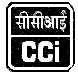 Application FormADVT. No.CO/01/18Name of the post applied forPost Code1.Name of the applicant  2.Date of Birth (in DD/MM/YYYY format)3.Age ( Yrs & Month) as on last date of application4.Category (Please tick)SC / ST / OBC (Non creamy layer) / General              5.Whether differently abled (if Yes details)Yes / No, Type:VH/HH/OH ,  %age_______6.Sex (Please tick)Female /Male 7.Nationality8.Present Employment Status (Please tick)Public Sector/Govt / Private Sector/Not workingQualificationCollege/InstitutionUniversityYear of PassingClass/ Division% age of marks obtainedSubjects/ Core disciplineEmployer’s name Location of postingPeriod of EmploymentPeriod of EmploymentDesignation heldType of employement (Adhoc/Contract/Training/Regular)Brief nature of duties/FunctionsEmployer’s name Location of postingFromToDesignation heldType of employement (Adhoc/Contract/Training/Regular)Brief nature of duties/FunctionsEmployer’s name Location of postingPeriod of EmploymentPeriod of EmploymentDesignation heldType of employement (Adhoc/Contract/Training/Regular)Brief nature of duties/FunctionsReasons for leavingEmployer’s name Location of postingFromToDesignation heldType of employement (Adhoc/Contract/Training/Regular)Brief nature of duties/FunctionsReasons for leavingScale of payDate of entry in the scaleBasic payPerks/Special Pay, if anyOther emolumentsTotal monthly emolumentsCTC (Annual)14Mailing AddressDistrict :                                         State :District :                                         State :District :                                         State :15Land line Telephone No. Mobile No.16E-Mail  17Have you ever been arrested in a criminal case or convicted, fined or imprisoned for violation of any law (excluding minor traffic violation) Yes*/No18Whether any punishment/penalty was awarded to you or any vigilance case ending as far as your knowledge goesYes*/No19Have you applied before for employment in CCI Ltd ?Yes*/No